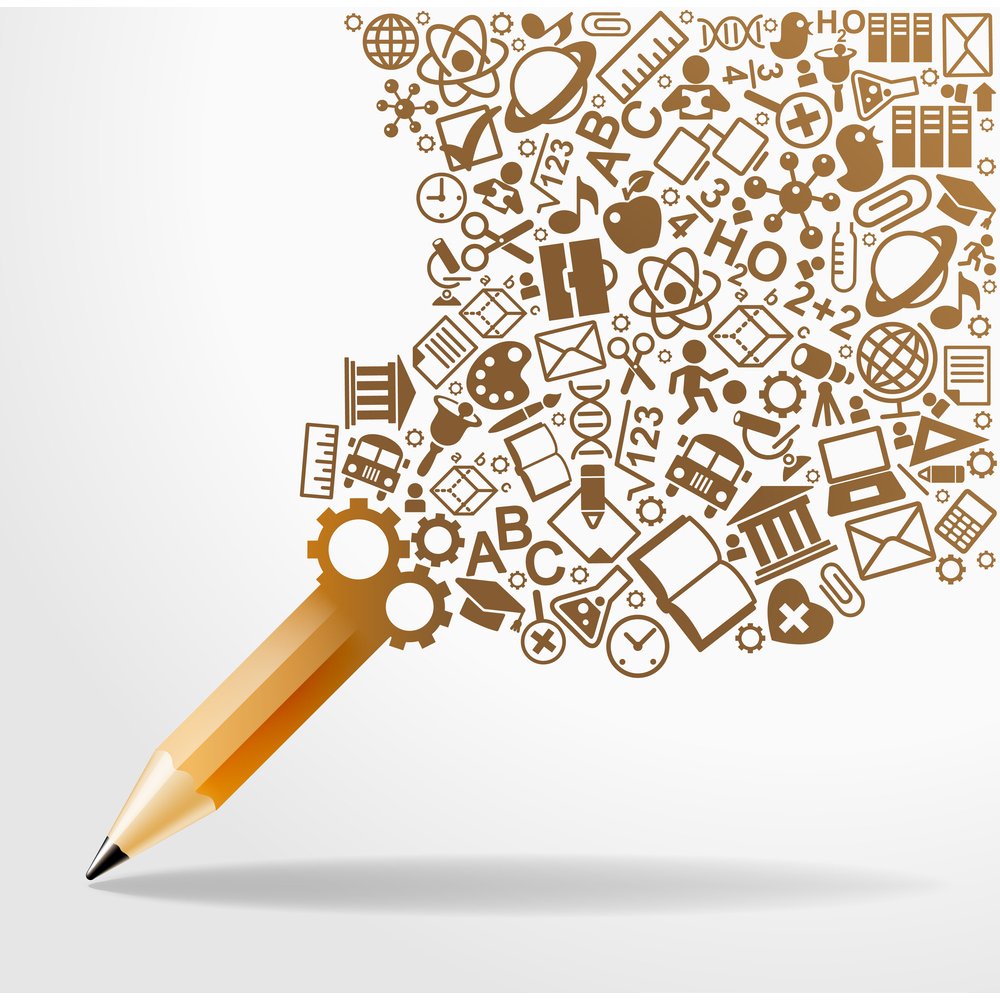 What are the purposes of writing?As many know and understand, the purposes of writing are endless. Although this is the case, writers tend to write for four purposes: “to express themselves, inform their reader, to persuade a reader, or create a literary work.” (Module: The Writing Process) These purposes are taught at an early age and incorporated throughout one’s education. Some writing may incorporate one purpose, while others may incorporate multiple purposes. These purposes are critical for students to learn and understand before entering the real world. Because of this, students are gaining real world practices within the school setting. Not only are students gaining endless writing opportunities, but students are also learning different styles of writing. Students learn the difference in language between varying styles of writing, formal versus non-formal language, which is critical for many aspects of life. Because technology is so prevalent today, it is important for students to understand the appropriate times to use formal language and the appropriate times to use non-formal language. For instance, the type of language they use on social media will differ greatly from the language they use on a writing assignment. Because students are learning these purposes throughout schooling, their understanding will constantly improve.  What does it mean when writers write to “express themselves?”What does it mean when writers write to “inform their reader?”What does it mean when writers write to “persuade their reader?”What does it mean when writers write to “create a literary work?”Although these purposes are different, they all work together to create…WRITING! ENGAGE YOUR STUDENTS!As an educator, it is important to “implement high-engagement strategies” for writing. (Huskin) If students are not engaged in their writing, they will lose all motivation when starting to write. This is extremely important to consider, as we need to stop this from happening. 